Страна маленького гения Инновационный проектСтрана маленького гения Инновационный проектСтрана маленького гения Инновационный проект2018-2021г.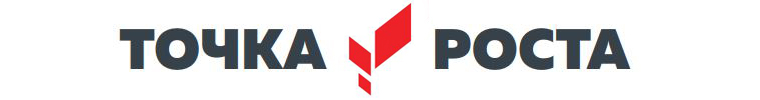 2018-2021г.2018-2021г.Муниципальный проект «Острова успеха»Муниципальный проект «Острова успеха»Муниципальный проект «Острова успеха»Ранняя профессиональная ориентация детей 5-7 летРанняя профессиональная ориентация детей 5-7 летРанняя профессиональная ориентация детей 5-7 летКлассификация профессий КлимоваКлимов Евгений Александрович (Доктор психологических наук (1969), профессор (1970), академик АПН СССР) предложил свою классификацию профессий:"человек - живая природа""человек - техника""человек - человек""человек - знаковая система""человек - художественный образ"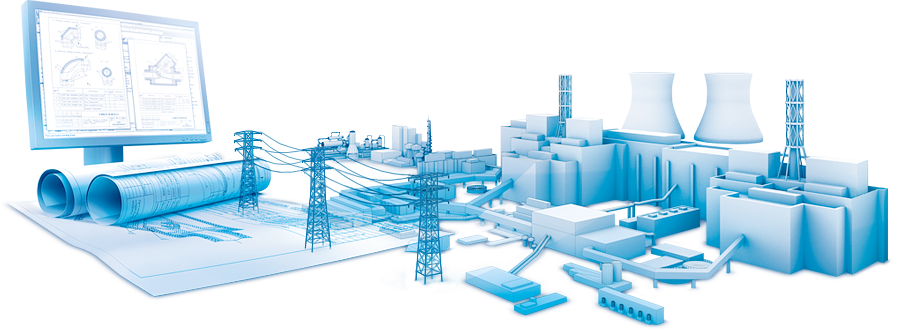 Цель Организация города профессий и создание проблемных ситуаций для развития дивергентного мышления детей дошкольного возраста путем погружения в профессиональные отрасли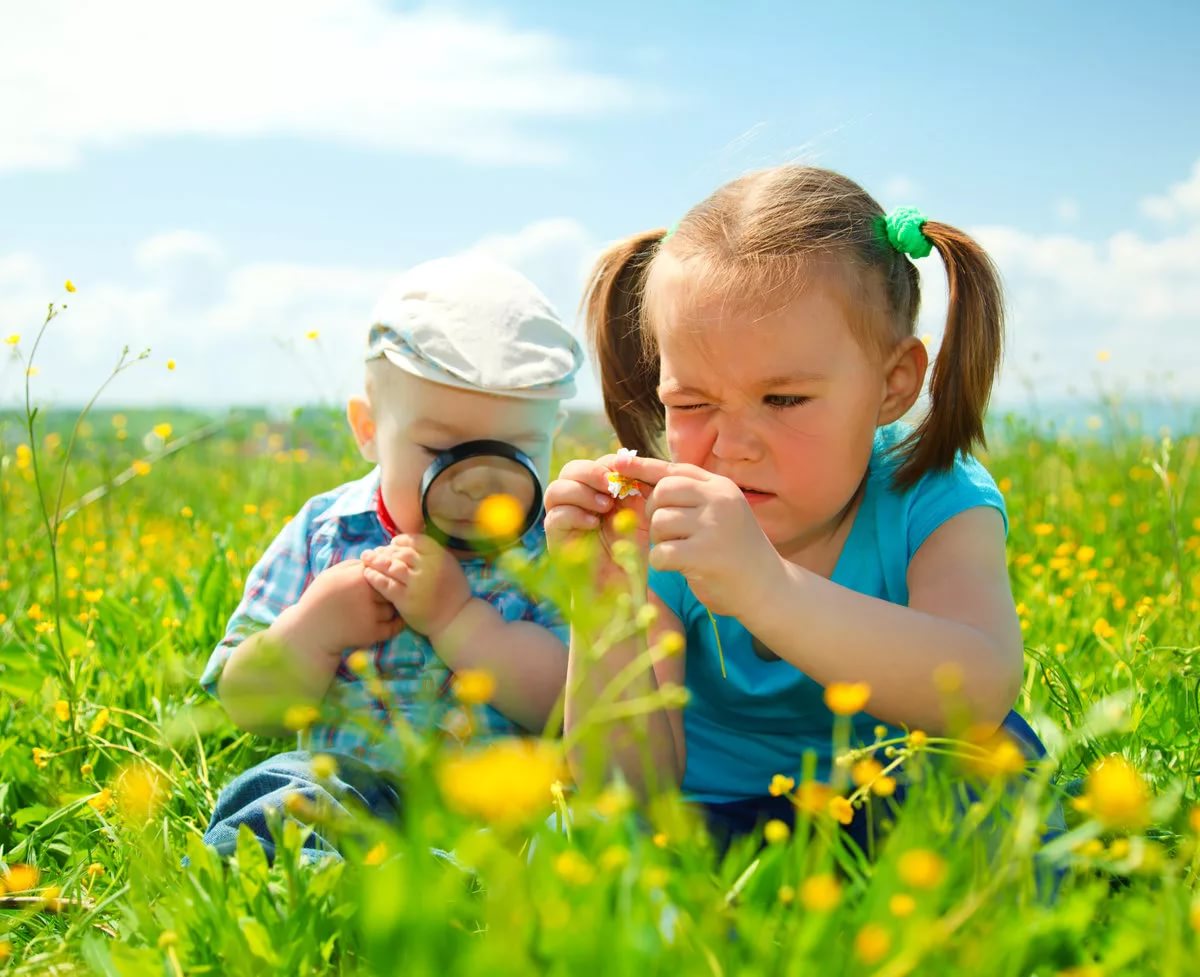 Профессиональные ориентационные мероприятия для детей дошкольного возраста являются составляющими ранней профориентации, целью которой является допрофессиональное самоопределение дошкольников.Цель Организация города профессий и создание проблемных ситуаций для развития дивергентного мышления детей дошкольного возраста путем погружения в профессиональные отраслиСтрана маленького генияСтрана маленького генияСтрана маленького генияСтрана маленького генияПорталы погруженийПорталы погруженийПорталы погруженийПорталы погружений«ИЗОБРЕТАТЕЛИ»Профессии: проходчик, столяр, техник-металлург, инженер-механик, архитектор, электромонтажник, радиомеханик, строитель, сборщик компьютеров, специалист по телекоммуникациям и др. Предмет труда: технические объекты (машины, механизмы), материалы, виды энергии. «Я РЯДОМ"Профессии: врач, учитель, психолог, парикмахер, экскурсовод, менеджер, руководитель художественного коллектива и др. Предмет труда - люди. «ИСКУССТВО»Профессии: артист, художник, музыкант, дизайнер, резчик по камню, литературный работник. Предмет труда: художественный образ, способы его построения. «ИЗОБРЕТАТЕЛИ»Профессии: проходчик, столяр, техник-металлург, инженер-механик, архитектор, электромонтажник, радиомеханик, строитель, сборщик компьютеров, специалист по телекоммуникациям и др. Предмет труда: технические объекты (машины, механизмы), материалы, виды энергии. «Я РЯДОМ"Профессии: врач, учитель, психолог, парикмахер, экскурсовод, менеджер, руководитель художественного коллектива и др. Предмет труда - люди. «ИСКУССТВО»Профессии: артист, художник, музыкант, дизайнер, резчик по камню, литературный работник. Предмет труда: художественный образ, способы его построения. «СЕМИОТИКА»Профессии: переводчик, чертежник, инженер, топограф, секретарь-машинистка, программист и др. Предмет труда: условные знаки, цифры, коды, естественные или искусственные языки. «ЭКОМИР»Профессии: семеновод, мастер-животновод, зоотехник, агроном, кинолог, лаборант химико-бактериологического анализа и др. Предмет труда: растительные организмы, животные организмы, микроорганизмы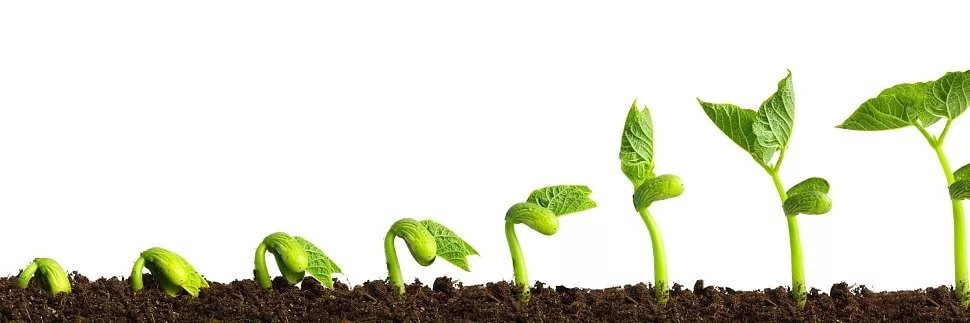 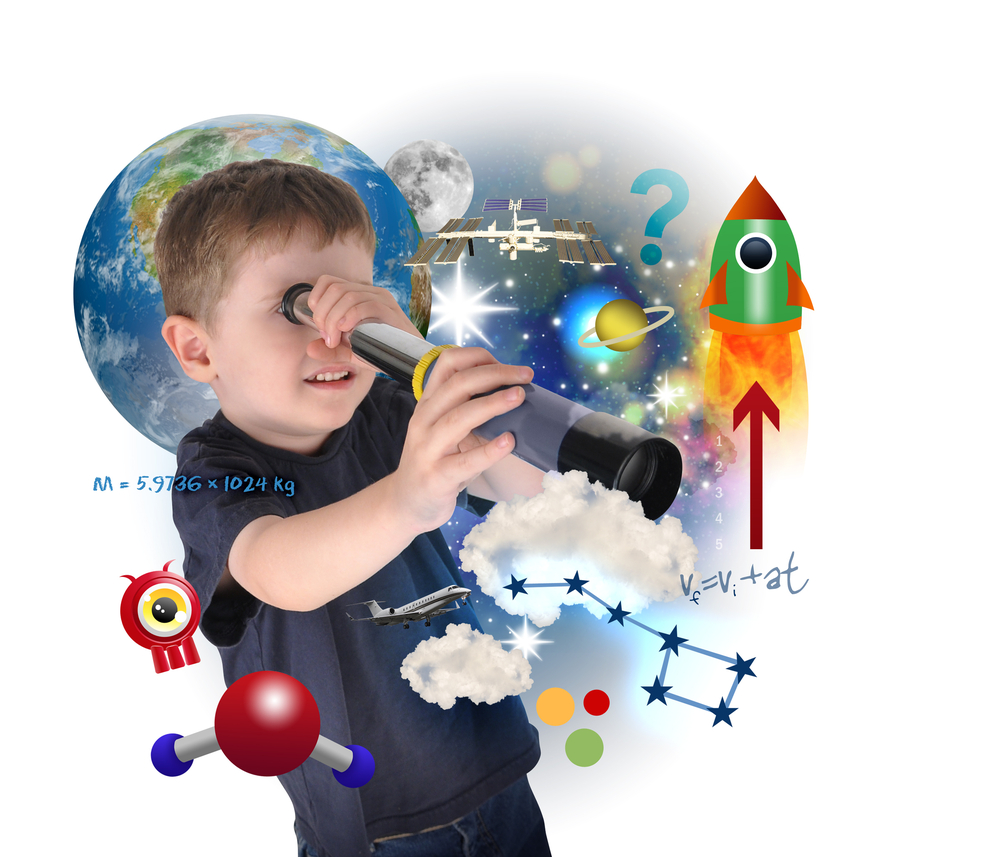 А. С. Макаренко:  трудовое воспитание, труд основа жизни. 
Н.Е. Веракса и Т.С. Комарова, рекомендуют знакомить детей с видами труда, наиболее распространенными в конкретной местности. 
Т.И. Бабаева и А.Г. Гигоберидзе рекомендуют не только знакомить с профессией, но и с личностными качествами представителей этих профессий.А. С. Макаренко:  трудовое воспитание, труд основа жизни. 
Н.Е. Веракса и Т.С. Комарова, рекомендуют знакомить детей с видами труда, наиболее распространенными в конкретной местности. 
Т.И. Бабаева и А.Г. Гигоберидзе рекомендуют не только знакомить с профессией, но и с личностными качествами представителей этих профессий.А. С. Макаренко:  трудовое воспитание, труд основа жизни. 
Н.Е. Веракса и Т.С. Комарова, рекомендуют знакомить детей с видами труда, наиболее распространенными в конкретной местности. 
Т.И. Бабаева и А.Г. Гигоберидзе рекомендуют не только знакомить с профессией, но и с личностными качествами представителей этих профессий.